Перечень рекомендуемых мероприятий по улучшению условий трудаНаименование организации:  Государственное бюджетное учреждение здравоохранения Ставропольского края "Ессентукская городская клиническая больница"  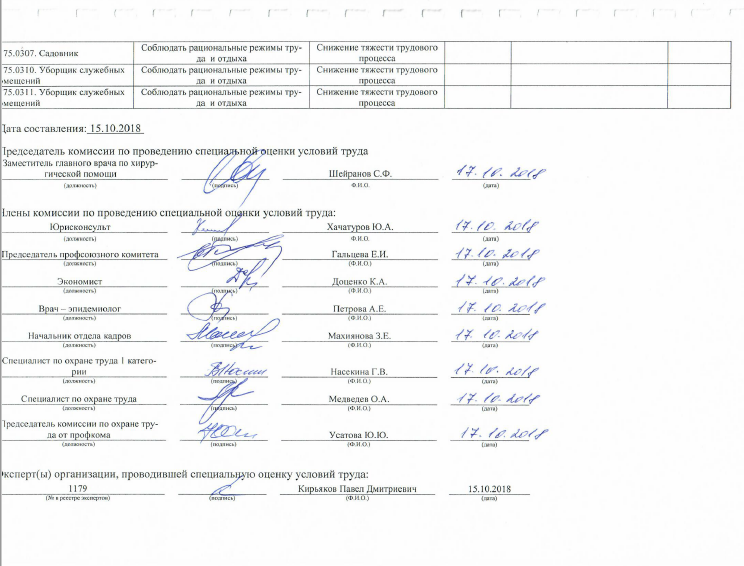 Наименование структурного подразделения, рабочего местаНаименование мероприятияЦель мероприятияСрок
выполненияСтруктурные подразделения, привлекаемые для выполненияОтметка о выполнении123456Аптека1175.0001. Старший провизорСоблюдение требований безопасности при работе с инфекционными возбудителямиПрофилактика инфекционного заражения Провести мероприятия по восстановлению источников освещения. Установить дополнительные источники освещения или увеличить мощность имеющихсяДовести показатели световой среды до санитарных норм 1175.0002. ФасовщицаСоблюдение требований безопасности при работе с инфекционными возбудителямиПрофилактика инфекционного заражения Провести мероприятия по восстановлению источников освещения. Установить дополнительные источники освещения или увеличить мощность имеющихсяДовести показатели световой среды до санитарных норм 1175.0003. ФасовщицаСоблюдение требований безопасности при работе с инфекционными возбудителямиПрофилактика инфекционного заражения Провести мероприятия по восстановлению источников освещения. Установить дополнительные источники освещения или увеличить мощность имеющихсяДовести показатели световой среды до санитарных норм 1175.0004. Провизор-технологСоблюдение требований безопасности при работе с инфекционными возбудителямиПрофилактика инфекционного заражения 1175.0005. Провизор-технологСоблюдение требований безопасности при работе с инфекционными возбудителямиПрофилактика инфекционного заражения 1175.0006. Провизор-технологСоблюдение требований безопасности при работе с инфекционными возбудителямиПрофилактика инфекционного заражения 1175.0007. Заведующий аптекой - провизорСоблюдение требований безопасности при работе с инфекционными возбудителямиПрофилактика инфекционного заражения Провести мероприятия по восстановлению источников освещения. Установить дополнительные источники освещения или увеличить мощность имеющихсяДовести показатели световой среды до санитарных норм 1175.0008. Провизор-аналитикСоблюдение требований безопасности при работе с инфекционными возбудителямиПрофилактика инфекционного заражения Провести мероприятия по восстановлению источников освещения. Установить дополнительные источники освещения или увеличить мощность имеющихсяДовести показатели световой среды до санитарных норм Кабинет гипербарической оксигенации1175.0009. Уборщик служебных помещенийСоблюдать рациональные режимы труда  и отдыхаСнижение тяжести трудового процесса 1175.0010. Врач-терапевтСоблюдение требований безопасности при работе с инфекционными возбудителямиПрофилактика инфекционного заражения 1175.0011. Медицинская сестра процедурнойСоблюдение требований безопасности при работе с инфекционными возбудителямиПрофилактика инфекционного заражения Провести мероприятия по восстановлению источников освещения. Установить дополнительные источники освещения или увеличить мощность имеющихсяДовести показатели световой среды до санитарных норм Кабинет гравиохирургии крови1175.0012. Медицинская сестра процедурнойСоблюдение требований безопасности при работе с инфекционными возбудителямиПрофилактика инфекционного заражения Провести мероприятия по восстановлению источников освещения. Установить дополнительные источники освещения или увеличить мощность имеющихсяДовести показатели световой среды до санитарных норм 1175.0013. Уборщик служебных помещенийСоблюдать рациональные режимы труда  и отдыхаСнижение тяжести трудового процесса 1175.0014. Врач - анестезиолог - реаниматологСоблюдать рациональные режимы труда  и отдыхаСнижение напряженности трудового процесса Соблюдение требований безопасности при работе с инфекционными возбудителямиПрофилактика инфекционного заражения Кабинет магнитно-резонансной томографии1175.0015. РентгенолаборантСоблюдение требований безопасности при работе с инфекционными возбудителямиПрофилактика инфекционного заражения 1175.0016. Врач - рентгенологСоблюдение требований безопасности при работе с инфекционными возбудителямиПрофилактика инфекционного заражения 1175.0017. Заведующий кабинетом магнитно-резонансной томографии - врач - рентгенологСоблюдение требований безопасности при работе с инфекционными возбудителямиПрофилактика инфекционного заражения 1175.0018. Уборщик служебных помещенийСоблюдать рациональные режимы труда  и отдыхаСнижение тяжести трудового процесса 1175.0019. Медицинская сестра кабинетаСоблюдение требований безопасности при работе с инфекционными возбудителямиПрофилактика инфекционного заражения Кабинет ультразвуковой диагностики1175.0020. Уборщик служебных помещенийСоблюдать рациональные режимы труда  и отдыхаСнижение тяжести трудового процесса 1175.0021. Врач ультразвуковой диагностикиСоблюдение требований безопасности при работе с инфекционными возбудителямиПрофилактика инфекционного заражения 1175.0022. Врач ультразвуковой диагностикиСоблюдение требований безопасности при работе с инфекционными возбудителямиПрофилактика инфекционного заражения 1175.0023. Врач ультразвуковой диагностикиСоблюдение требований безопасности при работе с инфекционными возбудителямиПрофилактика инфекционного заражения 1175.0024. Медицинская сестраСоблюдение требований безопасности при работе с инфекционными возбудителямиПрофилактика инфекционного заражения 1175.0025. Медицинская сестраСоблюдение требований безопасности при работе с инфекционными возбудителямиПрофилактика инфекционного заражения Кабинет физиотерапии1175.0026. Врач - физиотерапевтСоблюдение требований безопасности при работе с инфекционными возбудителямиПрофилактика инфекционного заражения 1175.0027. Уборщик служебных помещенийСоблюдать рациональные режимы труда  и отдыхаСнижение тяжести трудового процесса 1175.0028. Медицинская сестра по физиотерапииСоблюдение требований безопасности при работе с инфекционными возбудителямиПрофилактика инфекционного заражения 1175.0029. Медицинская сестра по физиотерапииСоблюдение требований безопасности при работе с инфекционными возбудителямиПрофилактика инфекционного заражения Кабинет функциональной диагностики1175.0030. Врач функциональной диагностикиСоблюдение требований безопасности при работе с инфекционными возбудителямиПрофилактика инфекционного заражения 1175.0031. Врач функциональной диагностикиСоблюдение требований безопасности при работе с инфекционными возбудителямиПрофилактика инфекционного заражения 1175.0032. Медицинская сестраСоблюдение требований безопасности при работе с инфекционными возбудителямиПрофилактика инфекционного заражения 1175.0033. Медицинская сестраСоблюдение требований безопасности при работе с инфекционными возбудителямиПрофилактика инфекционного заражения 1175.0034. Медицинская сестраСоблюдение требований безопасности при работе с инфекционными возбудителямиПрофилактика инфекционного заражения 1175.0035. Уборщик служебных помещенийСоблюдать рациональные режимы труда  и отдыхаСнижение тяжести трудового процесса Кабинет эндоскопии1175.0036. Врач - эндоскопистСоблюдение требований безопасности при работе с инфекционными возбудителямиПрофилактика инфекционного заражения 1175.0037. Врач - эндоскопистСоблюдение требований безопасности при работе с инфекционными возбудителямиПрофилактика инфекционного заражения 1175.0038. Врач - эндоскопистСоблюдение требований безопасности при работе с инфекционными возбудителямиПрофилактика инфекционного заражения 1175.0039. Медицинская сестраСоблюдение требований безопасности при работе с инфекционными возбудителямиПрофилактика инфекционного заражения 1175.0040. Медицинская сестраСоблюдение требований безопасности при работе с инфекционными возбудителямиПрофилактика инфекционного заражения 1175.0041. Медицинская сестраСоблюдение требований безопасности при работе с инфекционными возбудителямиПрофилактика инфекционного заражения Клинико-диагностическая лаборатория1175.0042. Фельдшер-лаборантПровести мероприятия по восстановлению источников освещения. Установить дополнительные источники освещения или увеличить мощность имеющихсяДовести показатели световой среды до санитарных норм Соблюдение требований безопасности при работе с инфекционными возбудителямиПрофилактика инфекционного заражения 1175.0043. Фельдшер-лаборантСоблюдение требований безопасности при работе с инфекционными возбудителямиПрофилактика инфекционного заражения Провести мероприятия по восстановлению источников освещения. Установить дополнительные источники освещения или увеличить мощность имеющихсяДовести показатели световой среды до санитарных норм 1175.0044. Фельдшер-лаборантСоблюдение требований безопасности при работе с инфекционными возбудителямиПрофилактика инфекционного заражения Провести мероприятия по восстановлению источников освещения. Установить дополнительные источники освещения или увеличить мощность имеющихсяДовести показатели световой среды до санитарных норм 1175.0045. Фельдшер-лаборантСоблюдение требований безопасности при работе с инфекционными возбудителямиПрофилактика инфекционного заражения Провести мероприятия по восстановлению источников освещения. Установить дополнительные источники освещения или увеличить мощность имеющихсяДовести показатели световой среды до санитарных норм 1175.0046. Уборщик служебных помещенийСоблюдать рациональные режимы труда  и отдыхаСнижение тяжести трудового процесса 1175.0047. СанитарСоблюдение требований безопасности при работе с инфекционными возбудителямиПрофилактика инфекционного заражения Провести мероприятия по восстановлению источников освещения. Установить дополнительные источники освещения или увеличить мощность имеющихсяДовести показатели световой среды до санитарных норм 1175.0048. Врач клинической лабораторной диагностикиСоблюдение требований безопасности при работе с инфекционными возбудителямиПрофилактика инфекционного заражения Провести мероприятия по восстановлению источников освещения. Установить дополнительные источники освещения или увеличить мощность имеющихсяДовести показатели световой среды до санитарных норм 1175.0049. Врач клинической лабораторной диагностикиСоблюдение требований безопасности при работе с инфекционными возбудителямиПрофилактика инфекционного заражения Провести мероприятия по восстановлению источников освещения. Установить дополнительные источники освещения или увеличить мощность имеющихсяДовести показатели световой среды до санитарных норм 1175.0050. Врач клинической лабораторной диагностикиСоблюдение требований безопасности при работе с инфекционными возбудителямиПрофилактика инфекционного заражения Провести мероприятия по восстановлению источников освещения. Установить дополнительные источники освещения или увеличить мощность имеющихсяДовести показатели световой среды до санитарных норм 1175.0051. Врач клинической лабораторной диагностикиСоблюдение требований безопасности при работе с инфекционными возбудителямиПрофилактика инфекционного заражения Провести мероприятия по восстановлению источников освещения. Установить дополнительные источники освещения или увеличить мощность имеющихсяДовести показатели световой среды до санитарных норм 1175.0052. Заведующий клинико-диагностической  лабораторией - врач клинической лабораторной диагностикиСоблюдение требований безопасности при работе с инфекционными возбудителямиПрофилактика инфекционного заражения Провести мероприятия по восстановлению источников освещения. Установить дополнительные источники освещения или увеличить мощность имеющихсяДовести показатели световой среды до санитарных норм 1175.0053. ЛаборантСоблюдение требований безопасности при работе с инфекционными возбудителямиПрофилактика инфекционного заражения Провести мероприятия по восстановлению источников освещения. Установить дополнительные источники освещения или увеличить мощность имеющихсяДовести показатели световой среды до санитарных норм 1175.0054. БиологСоблюдение требований безопасности при работе с инфекционными возбудителямиПрофилактика инфекционного заражения Провести мероприятия по восстановлению источников освещения. Установить дополнительные источники освещения или увеличить мощность имеющихсяДовести показатели световой среды до санитарных норм Лечебно-диагностическое отделение1175.0055. Старшая медицинская сестраСоблюдение требований безопасности при работе с инфекционными возбудителямиПрофилактика инфекционного заражения 1175.0056. Сестра-хозяйкаСоблюдение требований безопасности при работе с инфекционными возбудителямиПрофилактика инфекционного заражения 1175.0057. Заведующий лечебно-диагностическим отделением  врач - УЗИСоблюдение требований безопасности при работе с инфекционными возбудителямиПрофилактика инфекционного заражения Межрегиональное детское отделение реанимации и интенсивной терапии1175.0058. Сестра-хозяйкаСоблюдение требований безопасности при работе с инфекционными возбудителямиПрофилактика инфекционного заражения 1175.0059. Фельдшер-лаборантСоблюдение требований безопасности при работе с инфекционными возбудителямиПрофилактика инфекционного заражения Провести мероприятия по восстановлению источников освещения. Установить дополнительные источники освещения или увеличить мощность имеющихсяДовести показатели световой среды до санитарных норм 1175.0060. Заведующий  межрегиональным детским отделением реанимации и интенсивной терапии - врач - анестезиолог - реаниматологСоблюдение требований безопасности при работе с инфекционными возбудителямиПрофилактика инфекционного заражения 1175.0061. Уборщик служебных помещенийСоблюдать рациональные режимы труда  и отдыхаСнижение тяжести трудового процесса 1175.0062. Водитель автомобиляСоблюдать рациональные режимы труда  и отдыхаСнижение тяжести трудового процесса 1175.0063. Врач клинической лабораторной диагностикиСоблюдение требований безопасности при работе с инфекционными возбудителямиПрофилактика инфекционного заражения Провести мероприятия по восстановлению источников освещения. Установить дополнительные источники освещения или увеличить мощность имеющихсяДовести показатели световой среды до санитарных норм 1175.0064. Младшая медицинская сестра по уходу за больнымиСоблюдение требований безопасности при работе с инфекционными возбудителямиПрофилактика инфекционного заражения 1175.0065. Врач - анестезиолог - реаниматологСоблюдение требований безопасности при работе с инфекционными возбудителямиПрофилактика инфекционного заражения 1175.0066. Медицинская сестра-анестезистСоблюдение требований безопасности при работе с инфекционными возбудителямиПрофилактика инфекционного заражения 1175.0067. Старшая медицинская сестра-анестезистСоблюдение требований безопасности при работе с инфекционными возбудителямиПрофилактика инфекционного заражения 1175.0068. Врач-педиатрСоблюдение требований безопасности при работе с инфекционными возбудителямиПрофилактика инфекционного заражения 1175.0069. Врач-неврологСоблюдение требований безопасности при работе с инфекционными возбудителямиПрофилактика инфекционного заражения Неврологическое отделение1175.0070. Врач - неврологСоблюдение требований безопасности при работе с инфекционными возбудителямиПрофилактика инфекционного заражения 1175.0071. Врач - неврологСоблюдение требований безопасности при работе с инфекционными возбудителямиПрофилактика инфекционного заражения 1175.0072. Старшая медицинская сестраСоблюдение требований безопасности при работе с инфекционными возбудителямиПрофилактика инфекционного заражения 1175.0073. Медицинская сестра процедурнойСоблюдение требований безопасности при работе с инфекционными возбудителямиПрофилактика инфекционного заражения 1175.0074. Заведующий неврологическим  отделением  - врач - неврологСоблюдение требований безопасности при работе с инфекционными возбудителямиПрофилактика инфекционного заражения 1175.0075. Инструктор по лечебной физкультуреСоблюдение требований безопасности при работе с инфекционными возбудителямиПрофилактика инфекционного заражения 1175.0076. Сестра-хозяйкаСоблюдение требований безопасности при работе с инфекционными возбудителямиПрофилактика инфекционного заражения 1175.0077. СанитарСоблюдение требований безопасности при работе с инфекционными возбудителямиПрофилактика инфекционного заражения 1175.0079. Медицинская сестра палатная (постовая)Соблюдение требований безопасности при работе с инфекционными возбудителямиПрофилактика инфекционного заражения 1175.0080. Медицинская сестра палатная (постовая)Соблюдение требований безопасности при работе с инфекционными возбудителямиПрофилактика инфекционного заражения 1175.0081. Медицинская сестра по массажуСоблюдение требований безопасности при работе с инфекционными возбудителямиПрофилактика инфекционного заражения Соблюдать рациональные режимы труда  и отдыхаСнижение тяжести трудового процесса 1175.0082. Младшая медицинская сестра по уходу за больнымиСоблюдение требований безопасности при работе с инфекционными возбудителямиПрофилактика инфекционного заражения 1175.0083. Уборщик служебных помещенийСоблюдать рациональные режимы труда  и отдыхаСнижение тяжести трудового процесса Нейрохирургическое отделение1175.0084. Медицинская сестраСоблюдение требований безопасности при работе с инфекционными возбудителямиПрофилактика инфекционного заражения 1175.0085. Младшая медицинская сестра по уходу за больнымиСоблюдение требований безопасности при работе с инфекционными возбудителямиПрофилактика инфекционного заражения 1175.0086. Врач функциональной диагностикиСоблюдение требований безопасности при работе с инфекционными возбудителямиПрофилактика инфекционного заражения 1175.0087. Медицинская сестра перевязочнойСоблюдение требований безопасности при работе с инфекционными возбудителямиПрофилактика инфекционного заражения Провести мероприятия по восстановлению источников освещения. Установить дополнительные источники освещения или увеличить мощность имеющихсяДовести показатели световой среды до санитарных норм 1175.0088. СанитарСоблюдение требований безопасности при работе с инфекционными возбудителямиПрофилактика инфекционного заражения Провести мероприятия по восстановлению источников освещения. Установить дополнительные источники освещения или увеличить мощность имеющихсяДовести показатели световой среды до санитарных норм 1175.0089. Уборщик служебных помещенийСоблюдать рациональные режимы труда  и отдыхаСнижение тяжести трудового процесса 1175.0090. Врач - нейрохирургСоблюдение требований безопасности при работе с инфекционными возбудителямиПрофилактика инфекционного заражения 1175.0092. Старшая медицинская сестраСоблюдение требований безопасности при работе с инфекционными возбудителямиПрофилактика инфекционного заражения 1175.0093. Заведующий нейрохирургическим  отделением - врач - нейрохирургСоблюдение требований безопасности при работе с инфекционными возбудителямиПрофилактика инфекционного заражения 1175.0094. Медицинская сестра процедурнойСоблюдение требований безопасности при работе с инфекционными возбудителямиПрофилактика инфекционного заражения Провести мероприятия по восстановлению источников освещения. Установить дополнительные источники освещения или увеличить мощность имеющихсяДовести показатели световой среды до санитарных норм 1175.0095. Сестра-хозяйкаСоблюдение требований безопасности при работе с инфекционными возбудителямиПрофилактика инфекционного заражения 1175.0096. Медицинская сестра палатная (постовая)Соблюдение требований безопасности при работе с инфекционными возбудителямиПрофилактика инфекционного заражения Общебольничный медицинский персонал1175.0097. Врач-эпидемиологСоблюдение требований безопасности при работе с инфекционными возбудителямиПрофилактика инфекционного заражения Операционный блок хирургии1175.0098. Операционная медицинская сестраСоблюдение требований безопасности при работе с инфекционными возбудителямиПрофилактика инфекционного заражения Соблюдать рациональные режимы труда  и отдыхаСнижение тяжести трудового процесса 1175.0099. Операционная медицинская сестраСоблюдение требований безопасности при работе с инфекционными возбудителямиПрофилактика инфекционного заражения Соблюдать рациональные режимы труда  и отдыхаСнижение тяжести трудового процесса 1175.0100. Операционная медицинская сестраСоблюдение требований безопасности при работе с инфекционными возбудителямиПрофилактика инфекционного заражения Соблюдать рациональные режимы труда  и отдыхаСнижение тяжести трудового процесса 1175.0101. Операционная медицинская сестраСоблюдение требований безопасности при работе с инфекционными возбудителямиПрофилактика инфекционного заражения Соблюдать рациональные режимы труда  и отдыхаСнижение тяжести трудового процесса 1175.0102. Операционная медицинская сестраСоблюдение требований безопасности при работе с инфекционными возбудителямиПрофилактика инфекционного заражения Соблюдать рациональные режимы труда  и отдыхаСнижение тяжести трудового процесса 1175.0103. Операционный медицинский братСоблюдение требований безопасности при работе с инфекционными возбудителямиПрофилактика инфекционного заражения Соблюдать рациональные режимы труда  и отдыхаСнижение тяжести трудового процесса 1175.0104. Старшая операционная медицинская сестраСоблюдение требований безопасности при работе с инфекционными возбудителямиПрофилактика инфекционного заражения Соблюдать рациональные режимы труда  и отдыхаСнижение тяжести трудового процесса 1175.0105. Младшая медицинская сестра по уходу за больнымиСоблюдение требований безопасности при работе с инфекционными возбудителямиПрофилактика инфекционного заражения 1175.0106. Уборщик служебных помещенийСоблюдать рациональные режимы труда  и отдыхаСнижение тяжести трудового процесса 1175.0107. СанитарСоблюдение требований безопасности при работе с инфекционными возбудителямиПрофилактика инфекционного заражения Провести мероприятия по восстановлению источников освещения. Установить дополнительные источники освещения или увеличить мощность имеющихсяДовести показатели световой среды до санитарных норм 1175.0108. Сестра-хозяйкаСоблюдение требований безопасности при работе с инфекционными возбудителямиПрофилактика инфекционного заражения Отдел эксплуатации и ремонта медицинской техники1175.0110. Техник (Техник по ремонту медицинского оборудования)Соблюдать рациональные режимы труда  и отдыхаСнижение тяжести трудового процесса 1175.0111. Инженер по ремонту медицинского оборудованияСоблюдать рациональные режимы труда  и отдыхаСнижение тяжести трудового процесса 1175.0112. Инженер по ремонту медицинского оборудованияСоблюдать рациональные режимы труда  и отдыхаСнижение тяжести трудового процесса 1175.0113. Инженер по ремонту медицинского оборудованияСоблюдать рациональные режимы труда  и отдыхаСнижение тяжести трудового процесса 1175.0114. Инженер по ремонту медицинского оборудованияСоблюдать рациональные режимы труда  и отдыхаСнижение тяжести трудового процесса 1175.0115. Инженер по ремонту медицинского оборудованияСоблюдать рациональные режимы труда  и отдыхаСнижение тяжести трудового процесса 1175.0116. Инженер по ремонту медицинского оборудованияСоблюдать рациональные режимы труда  и отдыхаСнижение тяжести трудового процесса 1175.0117. Инженер по метрологииСоблюдать рациональные режимы труда  и отдыхаСнижение тяжести трудового процесса Отдел эксплуатации электронно-вычислительных машинМероприятий по улучшению условий труда не требуетсяОтделение анестезиологии - реанимации1175.0129. Сестра-хозяйкаСоблюдение требований безопасности при работе с инфекционными возбудителямиПрофилактика инфекционного заражения 1175.0130. Заведующий анестезиолого - реанимационным отделением - врач - анестезиолог - реаниматологСоблюдение требований безопасности при работе с инфекционными возбудителямиПрофилактика инфекционного заражения 1175.0131. Старшая медицинская сестраСоблюдение требований безопасности при работе с инфекционными возбудителямиПрофилактика инфекционного заражения 1175.0132. Уборщик служебных помещенийСоблюдать рациональные режимы труда  и отдыхаСнижение тяжести трудового процесса 1175.0133. СанитарСоблюдение требований безопасности при работе с инфекционными возбудителямиПрофилактика инфекционного заражения Провести мероприятия по восстановлению источников освещения. Установить дополнительные источники освещения или увеличить мощность имеющихсяДовести показатели световой среды до санитарных норм 1175.0134. Медицинский брат-анестезистСоблюдение требований безопасности при работе с инфекционными возбудителямиПрофилактика инфекционного заражения 1175.0135. Младшая медицинская сестра по уходу за больнымиСоблюдение требований безопасности при работе с инфекционными возбудителямиПрофилактика инфекционного заражения 1175.0136. Старшая медицинская сестра-анестезистСоблюдение требований безопасности при работе с инфекционными возбудителямиПрофилактика инфекционного заражения 1175.0137. Медицинская сестра-анестезистСоблюдение требований безопасности при работе с инфекционными возбудителямиПрофилактика инфекционного заражения 1175.0138. Медицинская сестра-анестезистСоблюдение требований безопасности при работе с инфекционными возбудителямиПрофилактика инфекционного заражения 1175.0139. Медицинская сестра-анестезистСоблюдение требований безопасности при работе с инфекционными возбудителямиПрофилактика инфекционного заражения 1175.0140. Медицинская сестра-анестезистСоблюдение требований безопасности при работе с инфекционными возбудителямиПрофилактика инфекционного заражения 1175.0141. Медицинская сестра-анестезистСоблюдение требований безопасности при работе с инфекционными возбудителямиПрофилактика инфекционного заражения 1175.0142. Медицинская сестра-анестезистСоблюдение требований безопасности при работе с инфекционными возбудителямиПрофилактика инфекционного заражения 1175.0143. Медицинская сестра-анестезистСоблюдение требований безопасности при работе с инфекционными возбудителямиПрофилактика инфекционного заражения 1175.0144. Врач - анестезиолог - реаниматологСоблюдение требований безопасности при работе с инфекционными возбудителямиПрофилактика инфекционного заражения 1175.0145. Врач - анестезиолог - реаниматологСоблюдение требований безопасности при работе с инфекционными возбудителямиПрофилактика инфекционного заражения 1175.0146. Врач - анестезиолог - реаниматологСоблюдение требований безопасности при работе с инфекционными возбудителямиПрофилактика инфекционного заражения 1175.0147. Врач - анестезиолог - реаниматологСоблюдение требований безопасности при работе с инфекционными возбудителямиПрофилактика инфекционного заражения 1175.0148. Врач - анестезиолог - реаниматологСоблюдение требований безопасности при работе с инфекционными возбудителямиПрофилактика инфекционного заражения 1175.0149. Врач - анестезиолог - реаниматологСоблюдение требований безопасности при работе с инфекционными возбудителямиПрофилактика инфекционного заражения 1175.0150. Врач - анестезиолог - реаниматологСоблюдение требований безопасности при работе с инфекционными возбудителямиПрофилактика инфекционного заражения 1175.0151. Врач - анестезиолог - реаниматологСоблюдение требований безопасности при работе с инфекционными возбудителямиПрофилактика инфекционного заражения Отделение медицинской профилактики1175.0152. Медицинская сестраСоблюдение требований безопасности при работе с инфекционными возбудителямиПрофилактика инфекционного заражения 1175.0153. Заведующий отделением медицинской профилактики -  врач - эпидемиологСоблюдение требований безопасности при работе с инфекционными возбудителямиПрофилактика инфекционного заражения 1175.0154. Помощник врача-эпидемиологаСоблюдение требований безопасности при работе с инфекционными возбудителямиПрофилактика инфекционного заражения 1175.0155. Медицинская сестра стерилизационнойСоблюдение требований безопасности при работе с инфекционными возбудителямиПрофилактика инфекционного заражения 1175.0156. Медицинская сестра стерилизационнойСоблюдение требований безопасности при работе с инфекционными возбудителямиПрофилактика инфекционного заражения 1175.0157. Медицинский дезинфекторСоблюдение требований безопасности при работе с инфекционными возбудителямиПрофилактика инфекционного заражения 1175.0158. Инструктор-дезинфекторСоблюдение требований безопасности при работе с инфекционными возбудителямиПрофилактика инфекционного заражения 1175.0159. Медицинская сестра процедурнойСоблюдение требований безопасности при работе с инфекционными возбудителямиПрофилактика инфекционного заражения Провести мероприятия по восстановлению источников освещения. Установить дополнительные источники освещения или увеличить мощность имеющихсяДовести показатели световой среды до санитарных норм 1175.0160. СанитарСоблюдение требований безопасности при работе с инфекционными возбудителямиПрофилактика инфекционного заражения Провести мероприятия по восстановлению источников освещения. Установить дополнительные источники освещения или увеличить мощность имеющихсяДовести показатели световой среды до санитарных норм 1175.0161. Уборщик служебных помещенийСоблюдать рациональные режимы труда  и отдыхаСнижение тяжести трудового процесса Отделение трансфузиологии1175.0162. Фельдшер-лаборантСоблюдение требований безопасности при работе с инфекционными возбудителямиПрофилактика инфекционного заражения Провести мероприятия по восстановлению источников освещения. Установить дополнительные источники освещения или увеличить мощность имеющихсяДовести показатели световой среды до санитарных норм 1175.0163. Врач клинической лабораторной диагностикиСоблюдение требований безопасности при работе с инфекционными возбудителямиПрофилактика инфекционного заражения Провести мероприятия по восстановлению источников освещения. Установить дополнительные источники освещения или увеличить мощность имеющихсяДовести показатели световой среды до санитарных норм 1175.0164. СанитарСоблюдение требований безопасности при работе с инфекционными возбудителямиПрофилактика инфекционного заражения Провести мероприятия по восстановлению источников освещения. Установить дополнительные источники освещения или увеличить мощность имеющихсяДовести показатели световой среды до санитарных норм 1175.0165. Медицинский регистраторСоблюдение требований безопасности при работе с инфекционными возбудителямиПрофилактика инфекционного заражения 1175.0166. ЛаборантСоблюдение требований безопасности при работе с инфекционными возбудителямиПрофилактика инфекционного заражения Провести мероприятия по восстановлению источников освещения. Установить дополнительные источники освещения или увеличить мощность имеющихсяДовести показатели световой среды до санитарных норм 1175.0167. Старшая медицинская сестраСоблюдение требований безопасности при работе с инфекционными возбудителямиПрофилактика инфекционного заражения 1175.0168. Уборщик служебных помещенийСоблюдать рациональные режимы труда  и отдыхаСнижение тяжести трудового процесса 1175.0169. Заведующий трансфузиологическим отделением - врач - трансфузиологСоблюдение требований безопасности при работе с инфекционными возбудителямиПрофилактика инфекционного заражения 1175.0170. Медицинская сестра процедурнойСоблюдение требований безопасности при работе с инфекционными возбудителямиПрофилактика инфекционного заражения Провести мероприятия по восстановлению источников освещения. Установить дополнительные источники освещения или увеличить мощность имеющихсяДовести показатели световой среды до санитарных норм Офтальмологическое отделение1175.0171. Врач - офтальмологСоблюдение требований безопасности при работе с инфекционными возбудителямиПрофилактика инфекционного заражения 1175.0172. Врач - офтальмологСоблюдение требований безопасности при работе с инфекционными возбудителямиПрофилактика инфекционного заражения 1175.0173. Врач - офтальмологСоблюдение требований безопасности при работе с инфекционными возбудителямиПрофилактика инфекционного заражения 1175.0174. Младшая медицинская сестра по уходу за больнымиСоблюдение требований безопасности при работе с инфекционными возбудителямиПрофилактика инфекционного заражения 1175.0175. Старшая операционная медицинская сестраСоблюдение требований безопасности при работе с инфекционными возбудителямиПрофилактика инфекционного заражения Соблюдать рациональные режимы труда  и отдыхаСнижение тяжести трудового процесса 1175.0176. Медицинская сестра перевязочнойСоблюдение требований безопасности при работе с инфекционными возбудителямиПрофилактика инфекционного заражения Провести мероприятия по восстановлению источников освещения. Установить дополнительные источники освещения или увеличить мощность имеющихсяДовести показатели световой среды до санитарных норм 1175.0177. СанитарСоблюдение требований безопасности при работе с инфекционными возбудителямиПрофилактика инфекционного заражения Провести мероприятия по восстановлению источников освещения. Установить дополнительные источники освещения или увеличить мощность имеющихсяДовести показатели световой среды до санитарных норм 1175.0178. Операционная медицинская сестраСоблюдение требований безопасности при работе с инфекционными возбудителямиПрофилактика инфекционного заражения Соблюдать рациональные режимы труда  и отдыхаСнижение тяжести трудового процесса 1175.0179. Операционная медицинская сестраСоблюдение требований безопасности при работе с инфекционными возбудителямиПрофилактика инфекционного заражения Соблюдать рациональные режимы труда  и отдыхаСнижение тяжести трудового процесса 1175.0180. Операционная медицинская сестраСоблюдение требований безопасности при работе с инфекционными возбудителямиПрофилактика инфекционного заражения Соблюдать рациональные режимы труда  и отдыхаСнижение тяжести трудового процесса 1175.0181. Уборщик служебных помещенийСоблюдать рациональные режимы труда  и отдыхаСнижение тяжести трудового процесса 1175.0183. Старшая медицинская сестраСоблюдение требований безопасности при работе с инфекционными возбудителямиПрофилактика инфекционного заражения 1175.0184. Заведующий офтальмологическим отделением - врач - офтальмологСоблюдение требований безопасности при работе с инфекционными возбудителямиПрофилактика инфекционного заражения 1175.0185. Медицинская сестра процедурнойСоблюдение требований безопасности при работе с инфекционными возбудителямиПрофилактика инфекционного заражения Провести мероприятия по восстановлению источников освещения. Установить дополнительные источники освещения или увеличить мощность имеющихсяДовести показатели световой среды до санитарных норм 1175.0186. Сестра-хозяйкаСоблюдение требований безопасности при работе с инфекционными возбудителямиПрофилактика инфекционного заражения 1175.0187. Медицинская сестра палатная (постовая)Соблюдение требований безопасности при работе с инфекционными возбудителямиПрофилактика инфекционного заражения Патологоанатомическое отделение1175.0188. Врач-патологоанатомСоблюдать рациональные режимы труда и отдыха.Снижение концентрации вредных веществ в воздухе рабочей зоны Соблюдение требований безопасности при работе с инфекционными возбудителямиПрофилактика инфекционного заражения Провести мероприятия по восстановлению источников освещения. Установить дополнительные источники освещения или увеличить мощность имеющихсяДовести показатели световой среды до санитарных норм 1175.0189. Уборщик служебных помещенийСоблюдать рациональные режимы труда  и отдыхаСнижение тяжести трудового процесса 1175.0190. Фельдшер-лаборантСоблюдать рациональные режимы труда и отдыха.Снижение концентрации вредных веществ в воздухе рабочей зоны Соблюдение требований безопасности при работе с инфекционными возбудителямиПрофилактика инфекционного заражения Провести мероприятия по восстановлению источников освещения. Установить дополнительные источники освещения или увеличить мощность имеющихсяДовести показатели световой среды до санитарных норм 1175.0191. Фельдшер-лаборантСоблюдать рациональные режимы труда и отдыха.Снижение концентрации вредных веществ в воздухе рабочей зоны Соблюдение требований безопасности при работе с инфекционными возбудителямиПрофилактика инфекционного заражения Провести мероприятия по восстановлению источников освещения. Установить дополнительные источники освещения или увеличить мощность имеющихсяДовести показатели световой среды до санитарных норм 1175.0192. Заведующий патолого-анатомическим отделением - врач - патологоанатомСоблюдать рациональные режимы труда и отдыха.Снижение концентрации вредных веществ в воздухе рабочей зоны Соблюдение требований безопасности при работе с инфекционными возбудителямиПрофилактика инфекционного заражения Провести мероприятия по восстановлению источников освещения. Установить дополнительные источники освещения или увеличить мощность имеющихсяДовести показатели световой среды до санитарных норм 1175.0193. Старший фельдшер-лаборантСоблюдать рациональные режимы труда и отдыха.Снижение концентрации вредных веществ в воздухе рабочей зоны Соблюдение требований безопасности при работе с инфекционными возбудителямиПрофилактика инфекционного заражения Провести мероприятия по восстановлению источников освещения. Установить дополнительные источники освещения или увеличить мощность имеющихсяДовести показатели световой среды до санитарных норм 1175.0194. Сестра-хозяйкаСоблюдение требований безопасности при работе с инфекционными возбудителямиПрофилактика инфекционного заражения 1175.0195. ЛаборантСоблюдать рациональные режимы труда и отдыха.Снижение концентрации вредных веществ в воздухе рабочей зоны Соблюдение требований безопасности при работе с инфекционными возбудителямиПрофилактика инфекционного заражения Провести мероприятия по восстановлению источников освещения. Установить дополнительные источники освещения или увеличить мощность имеющихсяДовести показатели световой среды до санитарных норм 1175.0196. СанитарСоблюдение требований безопасности при работе с инфекционными возбудителямиПрофилактика инфекционного заражения Провести мероприятия по восстановлению источников освещения. Установить дополнительные источники освещения или увеличить мощность имеющихсяДовести показатели световой среды до санитарных норм Рентгенологический кабинет1175.0197. Уборщик служебных помещенийСоблюдать рациональные режимы труда  и отдыхаСнижение тяжести трудового процесса 1175.0198. Врач - рентгенологСоблюдение требований безопасности при работе с инфекционными возбудителямиПрофилактика инфекционного заражения 1175.0199. Старший рентгенолаборантСоблюдение требований безопасности при работе с инфекционными возбудителямиПрофилактика инфекционного заражения 1175.0200. РентгенолаборантСоблюдение требований безопасности при работе с инфекционными возбудителямиПрофилактика инфекционного заражения 1175.0201. РентгенолаборантСоблюдение требований безопасности при работе с инфекционными возбудителямиПрофилактика инфекционного заражения 1175.0202. Заведующий рентгенологическим  кабинетом врач - рентгенологСоблюдение требований безопасности при работе с инфекционными возбудителямиПрофилактика инфекционного заражения 1175.0203. СанитарСоблюдение требований безопасности при работе с инфекционными возбудителямиПрофилактика инфекционного заражения Приемное отделение1175.0204. Уборщик служебных помещенийСоблюдать рациональные режимы труда  и отдыхаСнижение тяжести трудового процесса 1175.0205. Заведующий приемным отделением - врач приемного отделения - врач - хирургСоблюдение требований безопасности при работе с инфекционными возбудителямиПрофилактика инфекционного заражения 1175.0206. Старшая медицинская сестраСоблюдение требований безопасности при работе с инфекционными возбудителямиПрофилактика инфекционного заражения 1175.0207. Медицинская сестра приемного отделенияСоблюдение требований безопасности при работе с инфекционными возбудителямиПрофилактика инфекционного заражения 1175.0208. Медицинская сестра приемного отделенияСоблюдение требований безопасности при работе с инфекционными возбудителямиПрофилактика инфекционного заражения 1175.0209. Врач приемного отделения - врач - терапевтСоблюдение требований безопасности при работе с инфекционными возбудителямиПрофилактика инфекционного заражения 1175.0210. Медицинский регистраторСоблюдение требований безопасности при работе с инфекционными возбудителямиПрофилактика инфекционного заражения 1175.0211. СанитарСоблюдение требований безопасности при работе с инфекционными возбудителямиПрофилактика инфекционного заражения Провести мероприятия по восстановлению источников освещения. Установить дополнительные источники освещения или увеличить мощность имеющихсяДовести показатели световой среды до санитарных норм Травматологическое отделение1175.0212. Операционная медицинская сестраСоблюдение требований безопасности при работе с инфекционными возбудителямиПрофилактика инфекционного заражения Соблюдать рациональные режимы труда  и отдыхаСнижение тяжести трудового процесса 1175.0213. Врач-травматолог-ортопедСоблюдение требований безопасности при работе с инфекционными возбудителямиПрофилактика инфекционного заражения Провести мероприятия по восстановлению источников освещения. Установить дополнительные источники освещения или увеличить мощность имеющихсяДовести показатели световой среды до санитарных норм 1175.0214. Врач-травматолог-ортопедСоблюдение требований безопасности при работе с инфекционными возбудителямиПрофилактика инфекционного заражения Провести мероприятия по восстановлению источников освещения. Установить дополнительные источники освещения или увеличить мощность имеющихсяДовести показатели световой среды до санитарных норм 1175.0215. Медицинская сестра перевязочнойСоблюдение требований безопасности при работе с инфекционными возбудителямиПрофилактика инфекционного заражения 1175.0216. Старшая операционная медицинская сестраСоблюдение требований безопасности при работе с инфекционными возбудителямиПрофилактика инфекционного заражения Соблюдать рациональные режимы труда  и отдыхаСнижение тяжести трудового процесса 1175.0217. Младшая медицинская сестра по уходу за больнымиСоблюдение требований безопасности при работе с инфекционными возбудителямиПрофилактика инфекционного заражения 1175.0218. Медицинская сестраСоблюдение требований безопасности при работе с инфекционными возбудителямиПрофилактика инфекционного заражения 1175.0219. Врач-стоматолог-хирургСоблюдение требований безопасности при работе с инфекционными возбудителямиПрофилактика инфекционного заражения Провести мероприятия по восстановлению источников освещения. Установить дополнительные источники освещения или увеличить мощность имеющихсяДовести показатели световой среды до санитарных норм 1175.0220. Уборщик служебных помещенийСоблюдать рациональные режимы труда  и отдыхаСнижение тяжести трудового процесса 1175.0221. СанитарСоблюдение требований безопасности при работе с инфекционными возбудителямиПрофилактика инфекционного заражения 1175.0223. Врач-челюстно-лицевой хирургСоблюдение требований безопасности при работе с инфекционными возбудителямиПрофилактика инфекционного заражения Провести мероприятия по восстановлению источников освещения. Установить дополнительные источники освещения или увеличить мощность имеющихсяДовести показатели световой среды до санитарных норм 1175.0224. Заведующий травматологическим отделением-врач-травматолог-ортопедСоблюдение требований безопасности при работе с инфекционными возбудителямиПрофилактика инфекционного заражения Провести мероприятия по восстановлению источников освещения. Установить дополнительные источники освещения или увеличить мощность имеющихсяДовести показатели световой среды до санитарных норм 1175.0225. Медицинская сестра палатная (постовая)Соблюдение требований безопасности при работе с инфекционными возбудителямиПрофилактика инфекционного заражения 1175.0226. Сестра-хозяйкаСоблюдение требований безопасности при работе с инфекционными возбудителямиПрофилактика инфекционного заражения 1175.0227. Медицинская сестра процедурнойСоблюдение требований безопасности при работе с инфекционными возбудителямиПрофилактика инфекционного заражения Провести мероприятия по восстановлению источников освещения. Установить дополнительные источники освещения или увеличить мощность имеющихсяДовести показатели световой среды до санитарных норм 1175.0228. Старшая медицинская сестраСоблюдение требований безопасности при работе с инфекционными возбудителямиПрофилактика инфекционного заражения Урологическое отделение1175.0229. Младшая медицинская сестра по уходу за больнымиСоблюдение требований безопасности при работе с инфекционными возбудителямиПрофилактика инфекционного заражения 1175.0230. Врач - урологСоблюдение требований безопасности при работе с инфекционными возбудителямиПрофилактика инфекционного заражения Провести мероприятия по восстановлению источников освещения. Установить дополнительные источники освещения или увеличить мощность имеющихсяДовести показатели световой среды до санитарных норм 1175.0231. Врач - урологСоблюдение требований безопасности при работе с инфекционными возбудителямиПрофилактика инфекционного заражения Провести мероприятия по восстановлению источников освещения. Установить дополнительные источники освещения или увеличить мощность имеющихсяДовести показатели световой среды до санитарных норм 1175.0232. Медицинская сестра перевязочнойСоблюдение требований безопасности при работе с инфекционными возбудителямиПрофилактика инфекционного заражения Провести мероприятия по восстановлению источников освещения. Установить дополнительные источники освещения или увеличить мощность имеющихсяДовести показатели световой среды до санитарных норм 1175.0233. СанитарСоблюдение требований безопасности при работе с инфекционными возбудителямиПрофилактика инфекционного заражения Провести мероприятия по восстановлению источников освещения. Установить дополнительные источники освещения или увеличить мощность имеющихсяДовести показатели световой среды до санитарных норм 1175.0234. Уборщик служебных помещенийСоблюдать рациональные режимы труда  и отдыхаСнижение тяжести трудового процесса 1175.0236. Старшая медицинская сестраСоблюдение требований безопасности при работе с инфекционными возбудителямиПрофилактика инфекционного заражения 1175.0237. Заведующий урологическим отделением-врач-урологСоблюдение требований безопасности при работе с инфекционными возбудителямиПрофилактика инфекционного заражения Провести мероприятия по восстановлению источников освещения. Установить дополнительные источники освещения или увеличить мощность имеющихсяДовести показатели световой среды до санитарных норм 1175.0238. Медицинская сестра процедурнойСоблюдение требований безопасности при работе с инфекционными возбудителямиПрофилактика инфекционного заражения Провести мероприятия по восстановлению источников освещения. Установить дополнительные источники освещения или увеличить мощность имеющихсяДовести показатели световой среды до санитарных норм 1175.0239. Сестра-хозяйкаСоблюдение требований безопасности при работе с инфекционными возбудителямиПрофилактика инфекционного заражения 1175.0240. Медицинская сестра палатная (постовая)Соблюдение требований безопасности при работе с инфекционными возбудителямиПрофилактика инфекционного заражения Хирургическое отделение №11175.0241. Врач-хирургСоблюдение требований безопасности при работе с инфекционными возбудителямиПрофилактика инфекционного заражения 1175.0242. Врач-хирургСоблюдение требований безопасности при работе с инфекционными возбудителямиПрофилактика инфекционного заражения 1175.0243. Врач-хирургСоблюдение требований безопасности при работе с инфекционными возбудителямиПрофилактика инфекционного заражения 1175.0244. СанитарСоблюдение требований безопасности при работе с инфекционными возбудителямиПрофилактика инфекционного заражения Провести мероприятия по восстановлению источников освещения. Установить дополнительные источники освещения или увеличить мощность имеющихсяДовести показатели световой среды до санитарных норм 1175.0245. Медицинская сестра палатная (постовая)Соблюдение требований безопасности при работе с инфекционными возбудителямиПрофилактика инфекционного заражения 1175.0246. Медицинская сестра палатная (постовая)Соблюдение требований безопасности при работе с инфекционными возбудителямиПрофилактика инфекционного заражения 1175.0247. Сестра-хозяйкаСоблюдение требований безопасности при работе с инфекционными возбудителямиПрофилактика инфекционного заражения 1175.0248. Медицинская сестра процедурнойСоблюдение требований безопасности при работе с инфекционными возбудителямиПрофилактика инфекционного заражения Провести мероприятия по восстановлению источников освещения. Установить дополнительные источники освещения или увеличить мощность имеющихсяДовести показатели световой среды до санитарных норм 1175.0249. Заведующий хирургическим отделением-врач-хирургСоблюдение требований безопасности при работе с инфекционными возбудителямиПрофилактика инфекционного заражения Провести мероприятия по восстановлению источников освещения. Установить дополнительные источники освещения или увеличить мощность имеющихсяДовести показатели световой среды до санитарных норм 1175.0250. Старшая медицинская сестраСоблюдение требований безопасности при работе с инфекционными возбудителямиПрофилактика инфекционного заражения 1175.0252. Уборщик служебных помещенийСоблюдать рациональные режимы труда  и отдыхаСнижение тяжести трудового процесса 1175.0253. Медицинская сестра перевязочнойСоблюдение требований безопасности при работе с инфекционными возбудителямиПрофилактика инфекционного заражения Провести мероприятия по восстановлению источников освещения. Установить дополнительные источники освещения или увеличить мощность имеющихсяДовести показатели световой среды до санитарных норм 1175.0254. Младшая медицинская сестра по уходу за больнымиСоблюдение требований безопасности при работе с инфекционными возбудителямиПрофилактика инфекционного заражения 1175.0255. Врач-эндоскопистСоблюдение требований безопасности при работе с инфекционными возбудителямиПрофилактика инфекционного заражения Хирургическое отделение №21175.0256. Врач-оториноларингологСоблюдение требований безопасности при работе с инфекционными возбудителямиПрофилактика инфекционного заражения 1175.0257. Младшая медицинская сестра по уходу за больнымиСоблюдение требований безопасности при работе с инфекционными возбудителямиПрофилактика инфекционного заражения 1175.0258. Врач-детский хирургСоблюдение требований безопасности при работе с инфекционными возбудителямиПрофилактика инфекционного заражения Провести мероприятия по восстановлению источников освещения. Установить дополнительные источники освещения или увеличить мощность имеющихсяДовести показатели световой среды до санитарных норм 1175.0259. Врач-педиатрСоблюдение требований безопасности при работе с инфекционными возбудителямиПрофилактика инфекционного заражения Провести мероприятия по восстановлению источников освещения. Установить дополнительные источники освещения или увеличить мощность имеющихсяДовести показатели световой среды до санитарных норм 1175.0260. Медицинская сестра перевязочнойСоблюдение требований безопасности при работе с инфекционными возбудителямиПрофилактика инфекционного заражения Провести мероприятия по восстановлению источников освещения. Установить дополнительные источники освещения или увеличить мощность имеющихсяДовести показатели световой среды до санитарных норм 1175.0261. Медицинская сестра перевязочнойСоблюдение требований безопасности при работе с инфекционными возбудителямиПрофилактика инфекционного заражения Провести мероприятия по восстановлению источников освещения. Установить дополнительные источники освещения или увеличить мощность имеющихсяДовести показатели световой среды до санитарных норм 1175.0262. Врач-сердечно-сосудистый хирургСоблюдение требований безопасности при работе с инфекционными возбудителямиПрофилактика инфекционного заражения 1175.0263. СанитарСоблюдение требований безопасности при работе с инфекционными возбудителямиПрофилактика инфекционного заражения Провести мероприятия по восстановлению источников освещения. Установить дополнительные источники освещения или увеличить мощность имеющихсяДовести показатели световой среды до санитарных норм 1175.0264. Уборщик служебных помещенийСоблюдать рациональные режимы труда  и отдыхаСнижение тяжести трудового процесса 1175.0266. Медицинская сестра палатная (постовая)Соблюдение требований безопасности при работе с инфекционными возбудителямиПрофилактика инфекционного заражения 1175.0267. Медицинская сестра палатная (постовая)Соблюдение требований безопасности при работе с инфекционными возбудителямиПрофилактика инфекционного заражения 1175.0268. Сестра-хозяйкаСоблюдение требований безопасности при работе с инфекционными возбудителямиПрофилактика инфекционного заражения 1175.0269. Старшая медицинская сестраСоблюдение требований безопасности при работе с инфекционными возбудителямиПрофилактика инфекционного заражения 1175.0270. Заведующий хирургическим отделением- врач-хирургСоблюдение требований безопасности при работе с инфекционными возбудителямиПрофилактика инфекционного заражения Провести мероприятия по восстановлению источников освещения. Установить дополнительные источники освещения или увеличить мощность имеющихсяДовести показатели световой среды до санитарных норм 1175.0271. Медицинская сестра процедурнойСоблюдение требований безопасности при работе с инфекционными возбудителямиПрофилактика инфекционного заражения Провести мероприятия по восстановлению источников освещения. Установить дополнительные источники освещения или увеличить мощность имеющихсяДовести показатели световой среды до санитарных норм Хирургическое отделение №3 (гнойная хирургия)1175.0272. Сестра-хозяйкаСоблюдение требований безопасности при работе с инфекционными возбудителямиПрофилактика инфекционного заражения 1175.0274. Заведующий хирургическим отделением- врач-хирургСоблюдение требований безопасности при работе с инфекционными возбудителямиПрофилактика инфекционного заражения Провести мероприятия по восстановлению источников освещения. Установить дополнительные источники освещения или увеличить мощность имеющихсяДовести показатели световой среды до санитарных норм 1175.0275. Медицинская сестра перевязочнойСоблюдение требований безопасности при работе с инфекционными возбудителямиПрофилактика инфекционного заражения Провести мероприятия по восстановлению источников освещения. Установить дополнительные источники освещения или увеличить мощность имеющихсяДовести показатели световой среды до санитарных норм 1175.0276. Операционная медицинская сестраСоблюдение требований безопасности при работе с инфекционными возбудителямиПрофилактика инфекционного заражения Соблюдать рациональные режимы труда  и отдыхаСнижение тяжести трудового процесса 1175.0277. Медицинская сестра палатная (постовая)Соблюдение требований безопасности при работе с инфекционными возбудителямиПрофилактика инфекционного заражения 1175.0278. Медицинская сестра процедурнойСоблюдение требований безопасности при работе с инфекционными возбудителямиПрофилактика инфекционного заражения Провести мероприятия по восстановлению источников освещения. Установить дополнительные источники освещения или увеличить мощность имеющихсяДовести показатели световой среды до санитарных норм 1175.0279. Младшая медицинская сестра по уходу за больнымиСоблюдение требований безопасности при работе с инфекционными возбудителямиПрофилактика инфекционного заражения 1175.0280. СанитарСоблюдение требований безопасности при работе с инфекционными возбудителямиПрофилактика инфекционного заражения Провести мероприятия по восстановлению источников освещения. Установить дополнительные источники освещения или увеличить мощность имеющихсяДовести показатели световой среды до санитарных норм 1175.0281. Старшая медицинская сестраСоблюдение требований безопасности при работе с инфекционными возбудителямиПрофилактика инфекционного заражения 1175.0282. Врач-хирургСоблюдение требований безопасности при работе с инфекционными возбудителямиПрофилактика инфекционного заражения Провести мероприятия по восстановлению источников освещения. Установить дополнительные источники освещения или увеличить мощность имеющихсяДовести показатели световой среды до санитарных норм 1175.0283. Уборщик служебных помещенийСоблюдать рациональные режимы труда  и отдыхаСнижение тяжести трудового процесса 1175.0284. Врач - колопроктологСоблюдение требований безопасности при работе с инфекционными возбудителямиПрофилактика инфекционного заражения Провести мероприятия по восстановлению источников освещения. Установить дополнительные источники освещения или увеличить мощность имеющихсяДовести показатели световой среды до санитарных норм 1175.0285. Врач - онкологСоблюдение требований безопасности при работе с инфекционными возбудителямиПрофилактика инфекционного заражения Провести мероприятия по восстановлению источников освещения. Установить дополнительные источники освещения или увеличить мощность имеющихсяДовести показатели световой среды до санитарных норм Хозяйственный отдел1175.0286. ЭлектрогазосварщикСоблюдать рациональные режимы труда и отдыха.Снижение концентрации вредных веществ в воздухе рабочей зоны Соблюдать рациональные режимы труда и отдыхаСнижение уровня воздействия вредного фактора. 1175.0290. Водитель автомобиляСоблюдать рациональные режимы труда  и отдыхаСнижение тяжести трудового процесса 1175.0291. Водитель автомобиляСоблюдать рациональные режимы труда  и отдыхаСнижение тяжести трудового процесса 1175.0292. Водитель автомобиляСоблюдать рациональные режимы труда  и отдыхаСнижение тяжести трудового процесса 1175.0293. Водитель автомобиляСоблюдать рациональные режимы труда  и отдыхаСнижение тяжести трудового процесса 1175.0294. Водитель автомобиляСоблюдать рациональные режимы труда  и отдыхаСнижение тяжести трудового процесса 1175.0295. Водитель автомобиляСоблюдать рациональные режимы труда  и отдыхаСнижение тяжести трудового процесса 1175.0296. Водитель автомобиляСоблюдать рациональные режимы труда  и отдыхаСнижение тяжести трудового процесса 1175.0297. Водитель автомобиляСоблюдать рациональные режимы труда  и отдыхаСнижение тяжести трудового процесса 1175.0298. Слесарь-сантехникСоблюдать рациональные режимы труда  и отдыхаСнижение тяжести трудового процесса Соблюдать рациональные режимы труда и отдыха.Снижение концентрации вредных веществ в воздухе рабочей зоны 1175.0299. Слесарь-сантехникСоблюдать рациональные режимы труда  и отдыхаСнижение тяжести трудового процесса Соблюдать рациональные режимы труда и отдыха.Снижение концентрации вредных веществ в воздухе рабочей зоны 1175.0306. Штукатур (Штукатур строительный)Соблюдать рациональные режимы труда  и отдыхаСнижение тяжести трудового процесса 